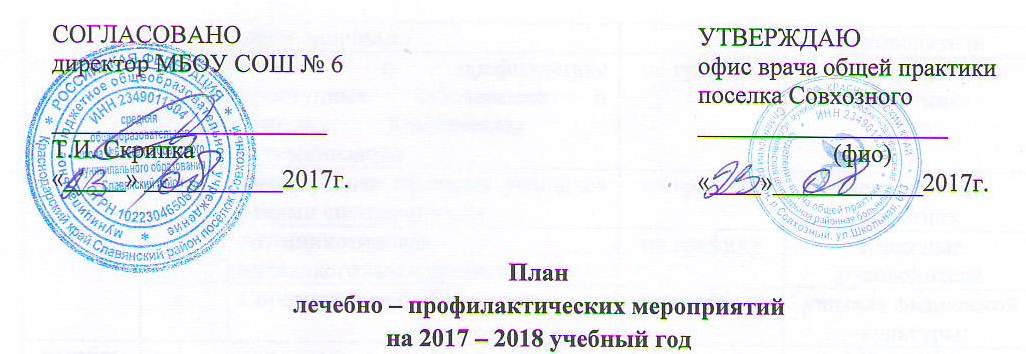 Месяц№ п/пМероприятияСрокипроведенияОтветственныесентябрь1.Ознакомление коллектива с приказами по ТБ, противопожарной безопасности ответственными за сохранность жизни и здоровья детей в кабинетах, мастерских, спортзалесентябрьОтветственная за ТБсентябрь2.Соблюдение санитарно-гигиенического режима в школесентябрьЗаместитель директора по АХРсентябрь3.Организация горячего питания в школьной столовойежедневноШеф-повар, классные руководителисентябрь4.Беседы «Режим дня»ежемесячноКлассные руководителисентябрь5.Работа спортивных секций, кружковпо графикуучителя физической культурысентябрь6.Осмотр учащихся на педикулез, составление списков групп ЛФК и диетическое питаниепо графикуМедицинский работниксентябрь7.Проведение Недели спорта и ОБЖсентябрьПреподаватель-организатор ОБЖ и ДПоктябрь1.Беседы по предупреждению детского травматизмаежемесячноМедицинский работник, кл.руководителиоктябрь2.Беседы о пользе закаливанияпо графикуМедицинский работник, кл.руководителиоктябрь3.Осмотр учащихся на кожные заболеванияпо графикуМедицинский работникоктябрь4.Оформление уголка здоровьяв течение месяцаМедицинский работникоктябрь5.Комплексная витаминизацияв течение месяцаШеф-повароктябрь6.Соревнования по легкой атлетикепо графикуучителя физической культурыноябрь1.Контроль за питанием учащихсяв течение месяца Классные руководителиноябрь2.Беседы «Рациональное питание – залог здоровья»По графикуКлассные руководителиноябрь3.Беседы о профилактике простудных заболеваний и гриппа. Комплексная С витаминизацияпо графикуМедицинский работникноябрь4.Комплексная проверка учащихся узкими специалистамипо графикуМедицинский работникноябрь5.Антиникотиновая, антиалкогольная пропагандапо графикуКлассные руководителиноябрь6.Соревнования по баскетболупо графикуучителя физической культурыдекабрь1.Тепловой и световой режим в школев течение месяцаДиректор, заместитель директора по АХРдекабрь2.Беседы по пожарной безопасностипо графикуОтветственная по ТБдекабрь3.Всемирный день борьбы со СПИДомВ течение месяцаСоциальный педагог, медицинский работникдекабрь4.Мониторинг заболеваемости в школедо 20.12.2017г.Медицинский работникдекабрь5.Осмотр учащихся на педикулезПо графикуМедицинский работникдекабрь6.Соревнования по волейболуПо графикуучителя физической культурыЯнварь1.Беседы по предупреждению травматизма и других несчастных случаевВ течение месяцаОтветственная по ТБЯнварь2.Питание учащихся (итоги за 1 полугодие)13.01.2018Классные руководителиЯнварь3.Беседа «Гигиена школьников»по графикуМедицинский работникЯнварь4.Диспансеризация юношей допризывного возрастапо графикуМедицинский работник, преподаватель-организатор ОБЖ и ДПЯнварь5.Витаминизация пищив течение месяцаШеф-поварЯнварь6.Анализ заболеваемости учащихся с нарушением осанкидо 20.01.2018г.Медицинский работникЯнварь7.Соревнования по пионерболу, волейболупо графикуУчителя физической культурыфевраль1.Работа с детьми с ослабленным здоровьемв течение месяцаМедицинский работник, классные руководителифевраль2.Беседа «Гигиена зрения»по графикуМедицинский работникфевраль3.Общешкольные спортивные соревнованияпо графикуучителя физической культурыфевраль4.Веселые старты ко Дню защитника Отечествапо графикуучителя физической культурымарт1.День Здоровьяпо графикуУчителя физической культурымарт2.Беседы «О вредных привычках и здоровом образе жизни»По графикуМедицинский работникмарт3.Анализ заболеваемости детей с нарушением зренияеженедельноМедицинский работникмарт4.Веселые стартыпо графику.учителя физической культурымарт5.Родительские собрания «О пользе профилактических прививок»Третья декадаМедицинский работникАпрель 1.Выполнение программ ПДД, ОБЖ, детского травматизма В течение месяцаПреподаватель-организатор ОБЖ и ДПАпрель 2.Санация полости рта учащихсяПо графику поликлиникиМедицинский работникАпрель 3.Осмотр на педикулезПо графикуМедицинский работникАпрель 4.Соревнования по легкой атлетикеПо графикуучителя физической культурыМай 1.Беседа «Гигиена умственного труда»В течение месяцаКлассные руководителиМай 2.Беседы для родителей «Как оздоровиться летом?»По графикуКлассные руководителиМай 3.Консультации специалистов для учащихся, состоящих на диспансерном учетеВ течение месяцаМедицинский работникМай 4.Общешкольный туристический слетпо графикуУчителя физической культуры, преподаватель-организатор ОБЖ и ДПМай 5.Итоги спортивно-оздоровительной работы и задачи на новый учебный годпо графикуУчителя физической культуры, медицинский работник